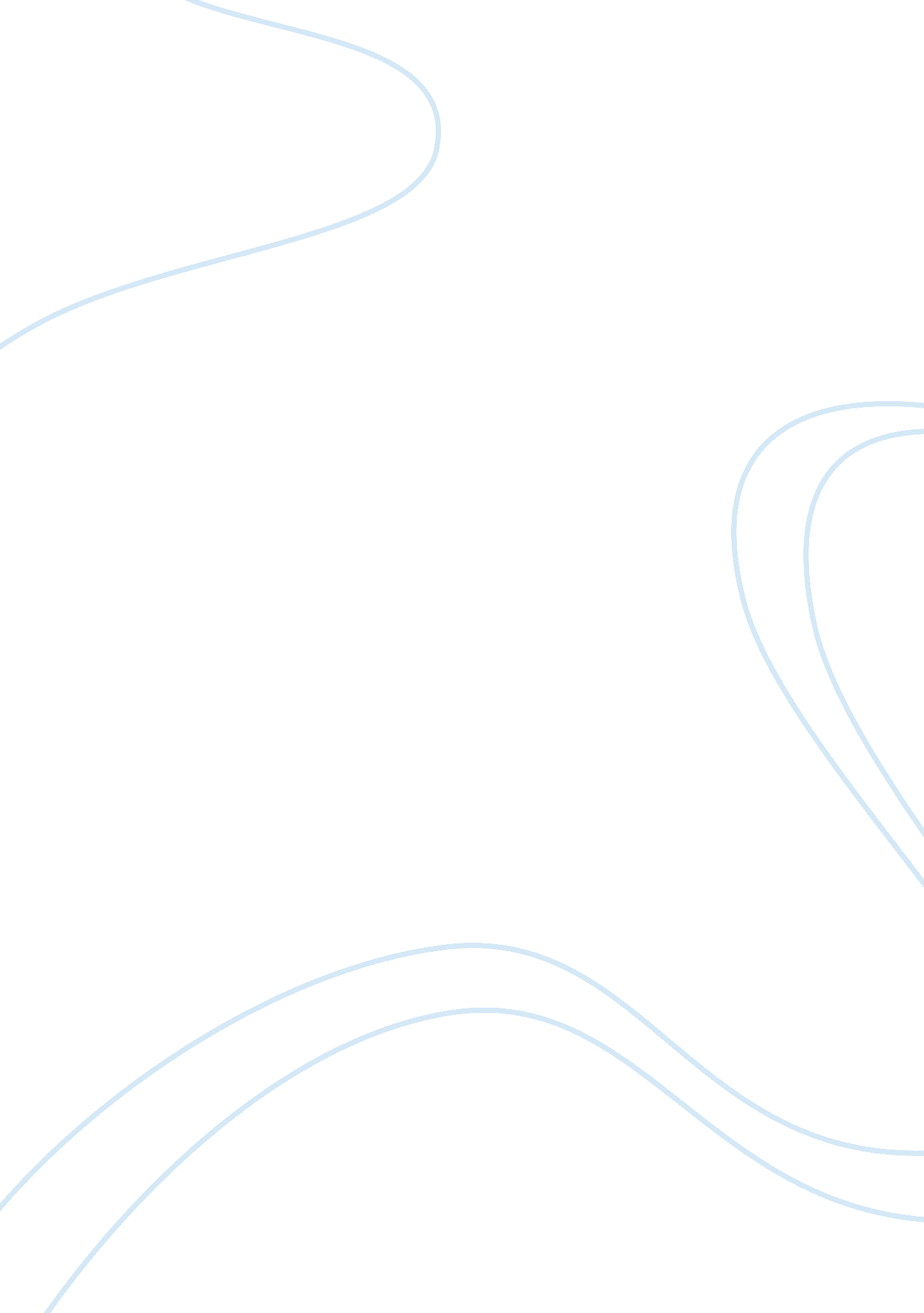 My view of the film the red detachment of womanArt & Culture, Artists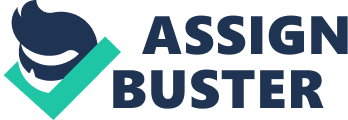 My View of the Film the Red Detachment of Woman What surprises me about the film The Red Detachment of Women (dir. Xie Jin, 1961) is the depiction of woman in the movie as a fighting force for change. By joining the red army woman is shown as the driving force for their training to actual combat. This is a big surprise taking in to consideration general community placement of woman during those times. Being produced the time of cultural-revolution in china, it portrays woman as strong being that can do anything to the betterment of the community as a whole. 
The film depicts the transformation of the slave girl, Wu Qionghua, as the spirit and nature of the Communist Revolution taking over China. From lowest working class, she represents her social class by bravely joining the red army which fought willingly for a cause in the liberation of china. The strength of a woman in fighting for a common cause is portrayed when Qionghau takes a short ata Nan Baitian while on strict scouting trip. With the main theme “ politics” the movies clearly depicts woman’s position in the attainment of political agendas. Communist being the main idea advocated in the movie, lack of sexuality between the two main character enforces the idea of communist main cause which comes above other things. Qionghua returns the four coins she was given by Hong to him before the war breaks out for the registration of her party membership fee. This depicts woman as conservative and good manager of resources. This is centrally to the main picture painted to woman in that time and many years that followed as resource spendthrift. Her strength is depicted by participating up to the last event of the battle against Nationalists and old society. 
Although the movie portrayed woman positively and as the agent of change the hero of the movie who was made a martyr towards the end is a male character. This makes the film more complicated in terms gender picture. In conclusion the film stands as an example of linking the struggle against property and the struggle for women’s liberation (Zhongguo 1-4) 
Work cited 
Zhongguo Wuju Tuan. Red Detachment of Women (Choreographic Work). Beijing Foreign Language Press, 1973, 1-4. Print 